Words of the week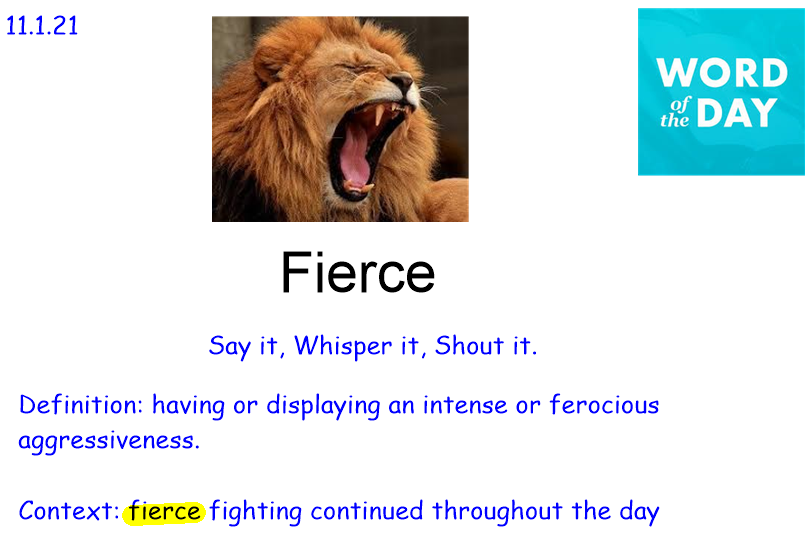 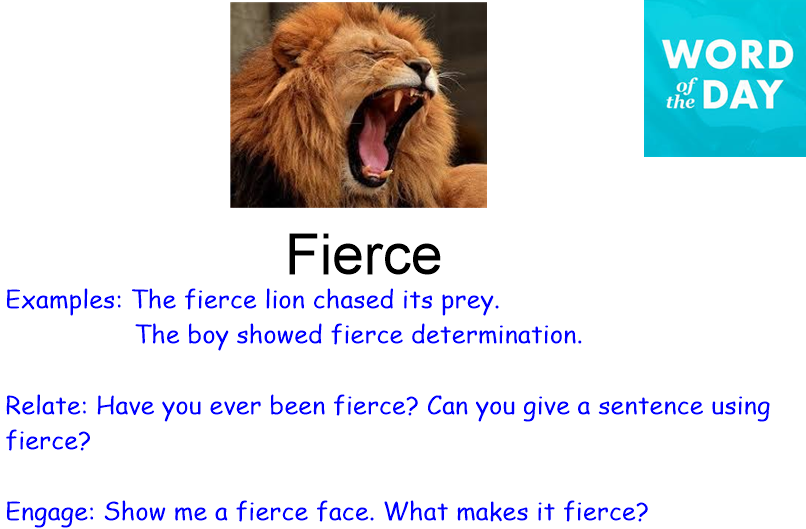 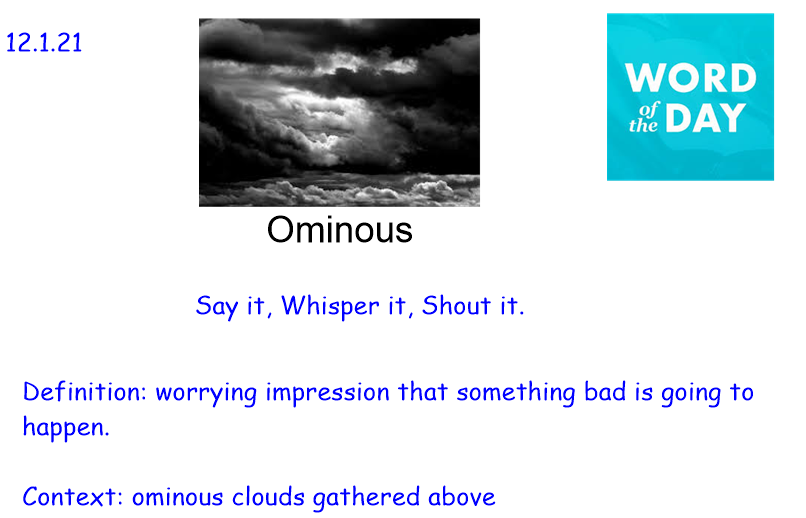 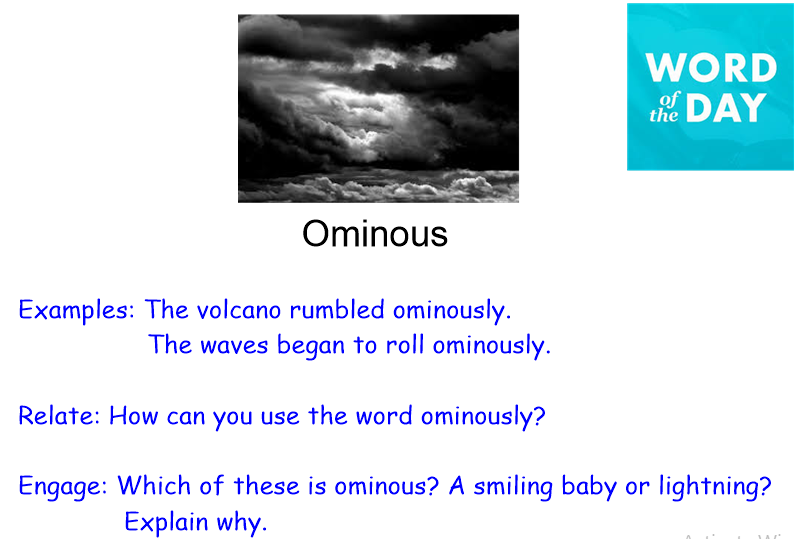 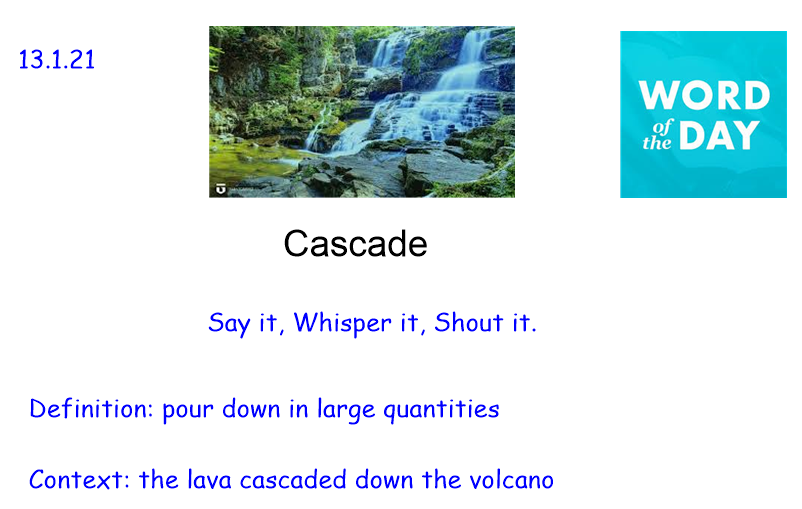 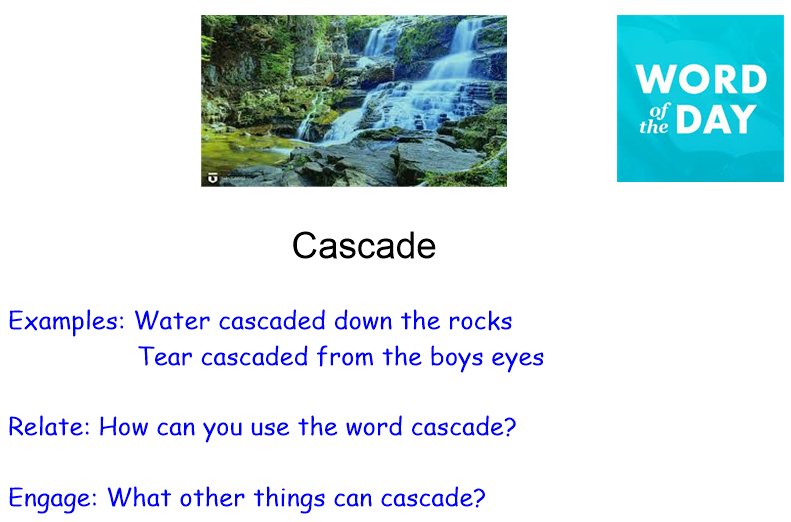 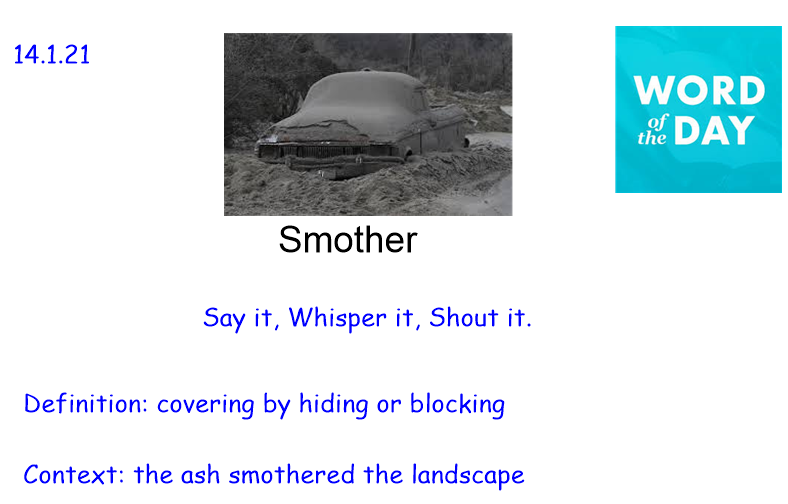 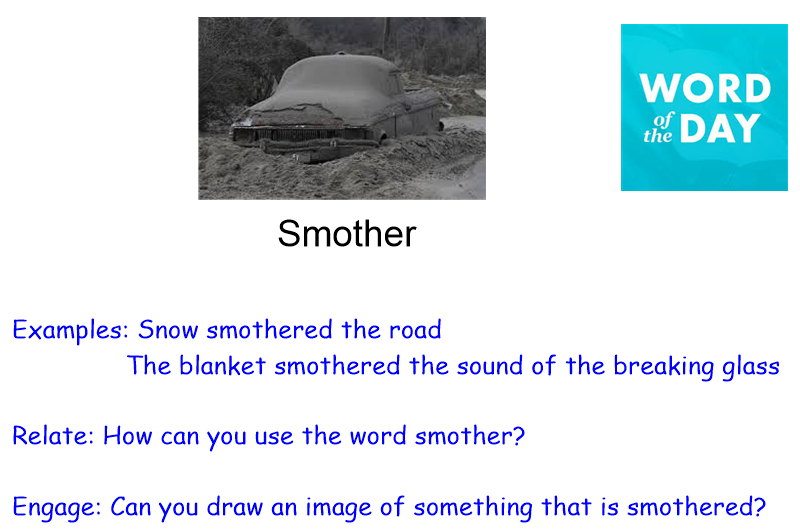 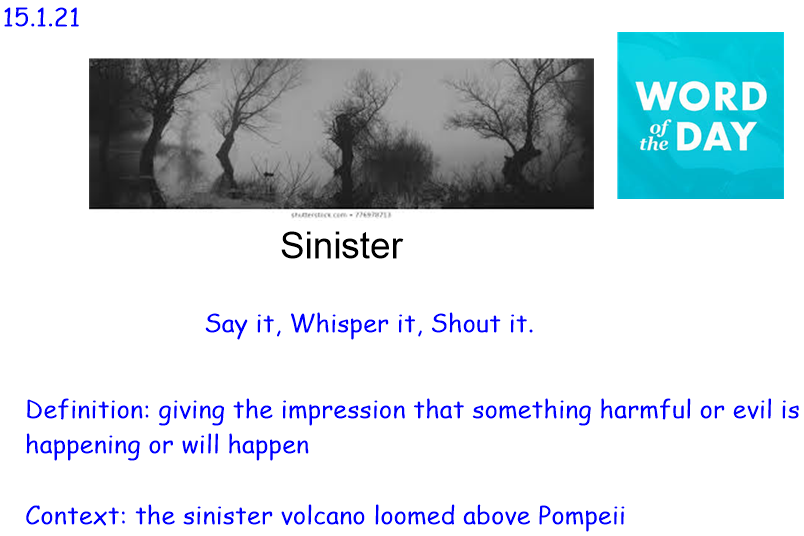 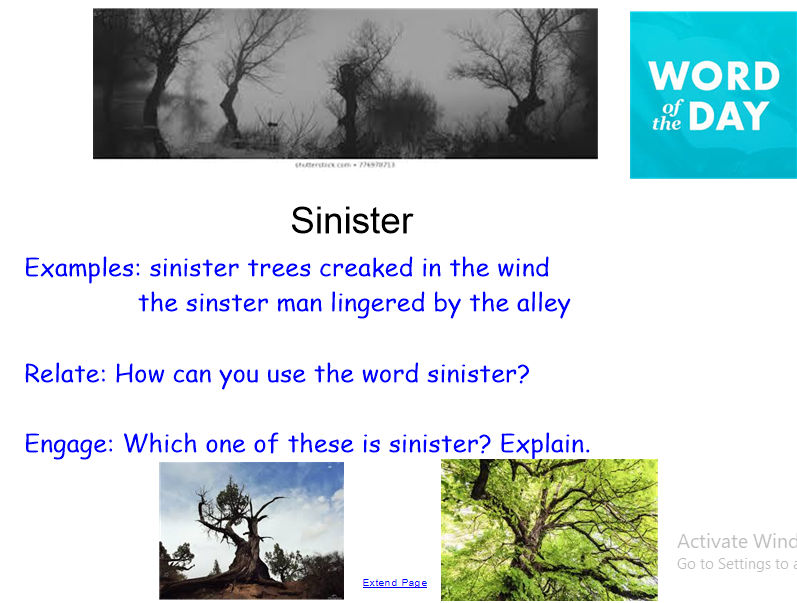 